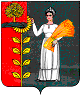 ПОСТАНОВЛЕНИЕАдминистрации сельского поселения Богородицкий сельсовет Добринского муниципального района Липецкой области Российской Федерации 16.10.2012 г.			ж. д. ст. Плавица				№ 56Об отмене Положения о проведении проверки достоверности и полноты сведений о доходах, об имуществе и обязательствах имущественного характера муниципальных служащих сельского поселения Богородицкий сельсовет Добринского муниципального района, их супруги (супруга) и несовершеннолетних детей, а также лиц, претендующих на замещение должностей муниципальной службы в администрации сельского поселения Богородицкий сельсовет Добринского муниципального района.В связи с приведением в соответствие действующему законодательству Российской Федерации нормативно правовых актов Богородицкого сельского совета, администрация сельского поселения Богородицкий сельсоветПОСТАНОВЛЯЕТ:Признать утратившим силу постановление администрации сельского поселения Богородицкий сельсовет № 7 от 01.02.2011г. «Положения о проведении проверки достоверности и полноты сведений о доходах, об имуществе и обязательствах имущественного характера муниципальных служащих сельского поселения Богородицкий сельсовет Добринского муниципального района, их супруги (супруга) и несовершеннолетних детей, а также лиц, претендующих на замещение должностей муниципальной службы в администрации сельского поселения Богородицкий сельсовет Добринского муниципального района».Настоящее постановление вступает в силу со дня его официального обнародования.Глава администрациисельского поселенияБогородицкий сельсовет						А.И. Овчинников 